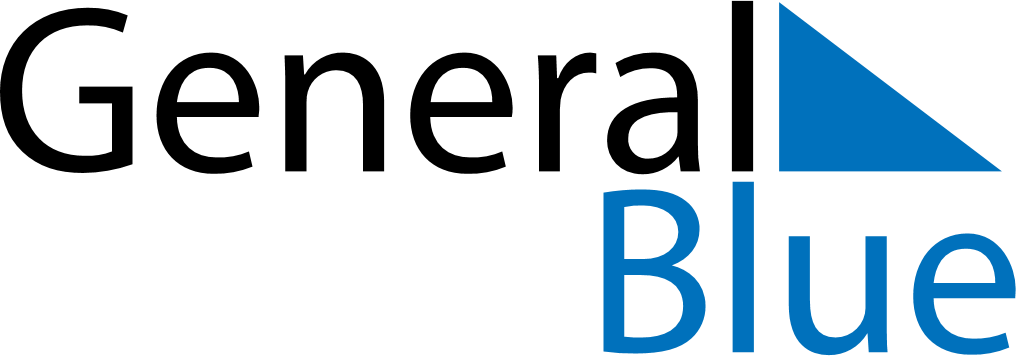 December 2024December 2024December 2024December 2024December 2024December 2024Narsaq, GreenlandNarsaq, GreenlandNarsaq, GreenlandNarsaq, GreenlandNarsaq, GreenlandNarsaq, GreenlandSunday Monday Tuesday Wednesday Thursday Friday Saturday 1 2 3 4 5 6 7 Sunrise: 9:47 AM Sunset: 3:59 PM Daylight: 6 hours and 12 minutes. Sunrise: 9:49 AM Sunset: 3:57 PM Daylight: 6 hours and 8 minutes. Sunrise: 9:51 AM Sunset: 3:56 PM Daylight: 6 hours and 5 minutes. Sunrise: 9:53 AM Sunset: 3:55 PM Daylight: 6 hours and 2 minutes. Sunrise: 9:55 AM Sunset: 3:54 PM Daylight: 5 hours and 59 minutes. Sunrise: 9:57 AM Sunset: 3:53 PM Daylight: 5 hours and 56 minutes. Sunrise: 9:58 AM Sunset: 3:52 PM Daylight: 5 hours and 53 minutes. 8 9 10 11 12 13 14 Sunrise: 10:00 AM Sunset: 3:51 PM Daylight: 5 hours and 50 minutes. Sunrise: 10:02 AM Sunset: 3:50 PM Daylight: 5 hours and 48 minutes. Sunrise: 10:03 AM Sunset: 3:50 PM Daylight: 5 hours and 46 minutes. Sunrise: 10:05 AM Sunset: 3:49 PM Daylight: 5 hours and 44 minutes. Sunrise: 10:06 AM Sunset: 3:49 PM Daylight: 5 hours and 42 minutes. Sunrise: 10:08 AM Sunset: 3:48 PM Daylight: 5 hours and 40 minutes. Sunrise: 10:09 AM Sunset: 3:48 PM Daylight: 5 hours and 38 minutes. 15 16 17 18 19 20 21 Sunrise: 10:10 AM Sunset: 3:48 PM Daylight: 5 hours and 37 minutes. Sunrise: 10:11 AM Sunset: 3:48 PM Daylight: 5 hours and 36 minutes. Sunrise: 10:12 AM Sunset: 3:48 PM Daylight: 5 hours and 35 minutes. Sunrise: 10:13 AM Sunset: 3:48 PM Daylight: 5 hours and 34 minutes. Sunrise: 10:14 AM Sunset: 3:48 PM Daylight: 5 hours and 34 minutes. Sunrise: 10:14 AM Sunset: 3:48 PM Daylight: 5 hours and 33 minutes. Sunrise: 10:15 AM Sunset: 3:49 PM Daylight: 5 hours and 33 minutes. 22 23 24 25 26 27 28 Sunrise: 10:15 AM Sunset: 3:49 PM Daylight: 5 hours and 33 minutes. Sunrise: 10:16 AM Sunset: 3:50 PM Daylight: 5 hours and 33 minutes. Sunrise: 10:16 AM Sunset: 3:50 PM Daylight: 5 hours and 34 minutes. Sunrise: 10:16 AM Sunset: 3:51 PM Daylight: 5 hours and 34 minutes. Sunrise: 10:16 AM Sunset: 3:52 PM Daylight: 5 hours and 35 minutes. Sunrise: 10:16 AM Sunset: 3:53 PM Daylight: 5 hours and 36 minutes. Sunrise: 10:16 AM Sunset: 3:54 PM Daylight: 5 hours and 37 minutes. 29 30 31 Sunrise: 10:16 AM Sunset: 3:55 PM Daylight: 5 hours and 39 minutes. Sunrise: 10:16 AM Sunset: 3:57 PM Daylight: 5 hours and 40 minutes. Sunrise: 10:15 AM Sunset: 3:58 PM Daylight: 5 hours and 42 minutes. 